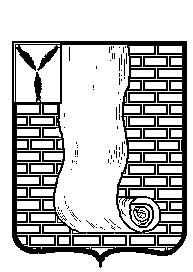  АДМИНИСТРАЦИЯКРАСНОАРМЕЙСКОГО МУНИЦИПАЛЬНОГО РАЙОНА САРАТОВСКОЙ ОБЛАСТИПОСТАНОВЛЕНИЕОб утверждении дизайн - проектов и мероприятий по благоустройству общественных территорий, расположенных на территории г. Красноармейска Красноармейского муниципального района, подлежащих благоустройству в 2020 годуВ соответствии с Федеральным законом от 06 октября 2003 года №131-ФЗ «Об общих принципах организации местного самоуправления в Российской Федерации», постановлением Правительства Российской Федерации от 16 декабря 2017 года № 1578 «О внесении изменений в Правила предоставления и распределения субсидий из федерального бюджета бюджетам субъектам Российской Федерации и муниципальных программ формирование современной городской среды» Уставом Красноармейского муниципального района Саратовской области ПОСТАНОВЛЯЕТ:1.Утвердить дизайн - проекты общественных территорий, расположенных на территории г. Красноармейска Красноармейского муниципального района и мероприятия, подлежащих благоустройству в 2020 году:  - ул. 1 Мая от ул. Карамышская до ул. 20 лет Победы согласно Приложению № 1;  - Стадион «Авангард», г. Красноармейск ул. Кирова д.9 согласно Приложению № 2;2.Организационно-контрольному отделу администрации Красноармейского муниципального района опубликовать настоящее постановление путем размещения на официальном сайте администрации Красноармейского муниципального района в информационно - телекоммуникационной сети «Интернет»;3. Настоящее постановление вступает в силу со дня его подписания; 4. Контроль за исполнением настоящего постановления оставляю за собой.Глава Красноармейского муниципального района                                                                      А.В. ПетаевПриложение №1                                                                          к постановлению администрацииКрасноармейского                                                                                          муниципального района от 18.10.2019г. № 813Дизайн – проект благоустройства ул.1Мая от ул.Карамышская до ул.20Лет Победы г.Красноармейск.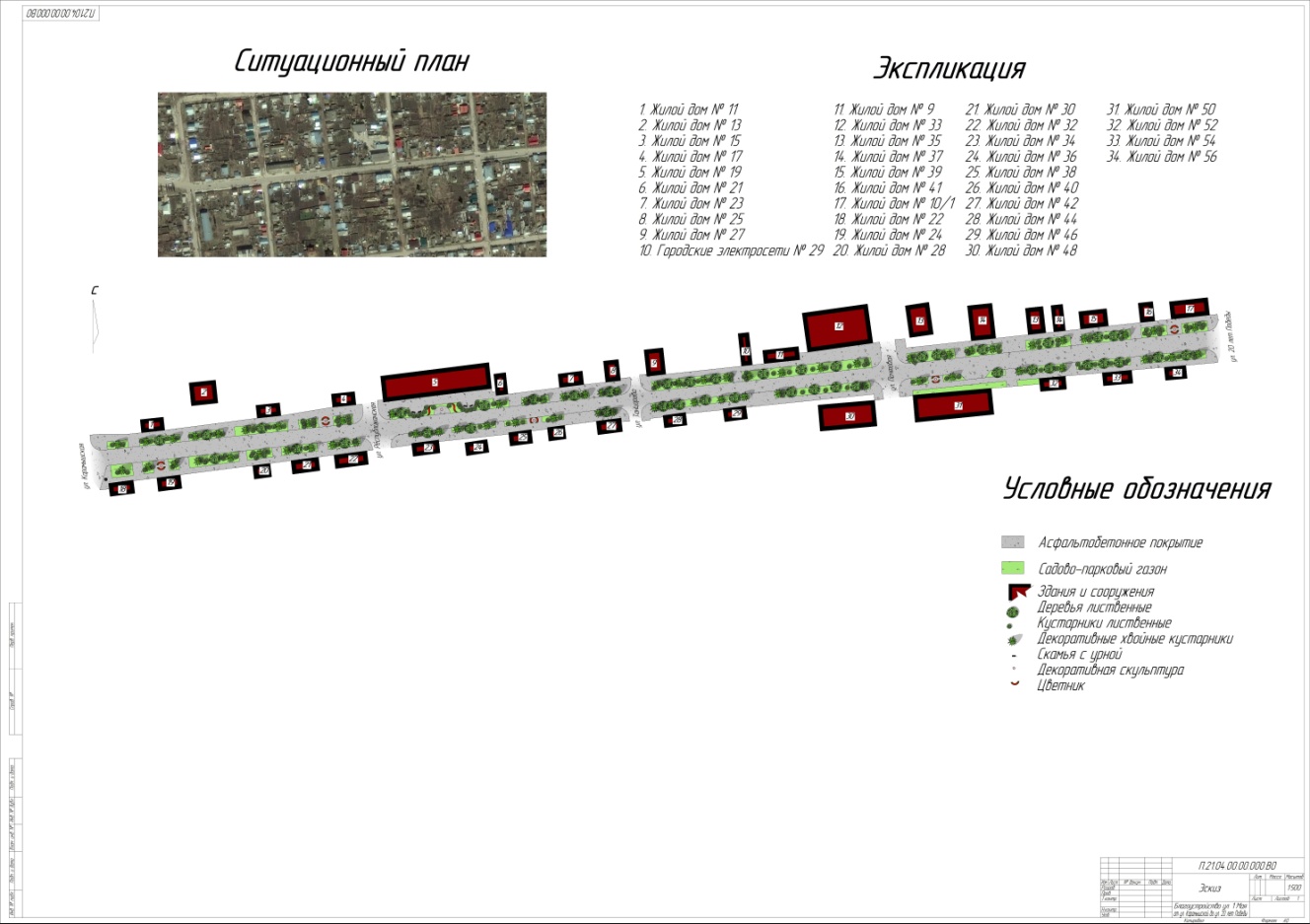 Мероприятия по благоустройству ул.1Мая от ул.Карамышская до ул.20ЛетПобеды г.Красноармейсквключают в себя:1.Работы по устройству дорожно – тропиночной сети.2.Установка малых архитектурных форм.Приложение №2                                                                            к постановлению администрацииКрасноармейского                                                                                             муниципального района от 18.10.2019г. № 813Дизайн - проект благоустройства стадиона «Авангард» г. Красноармейск ул. Кирова дом 9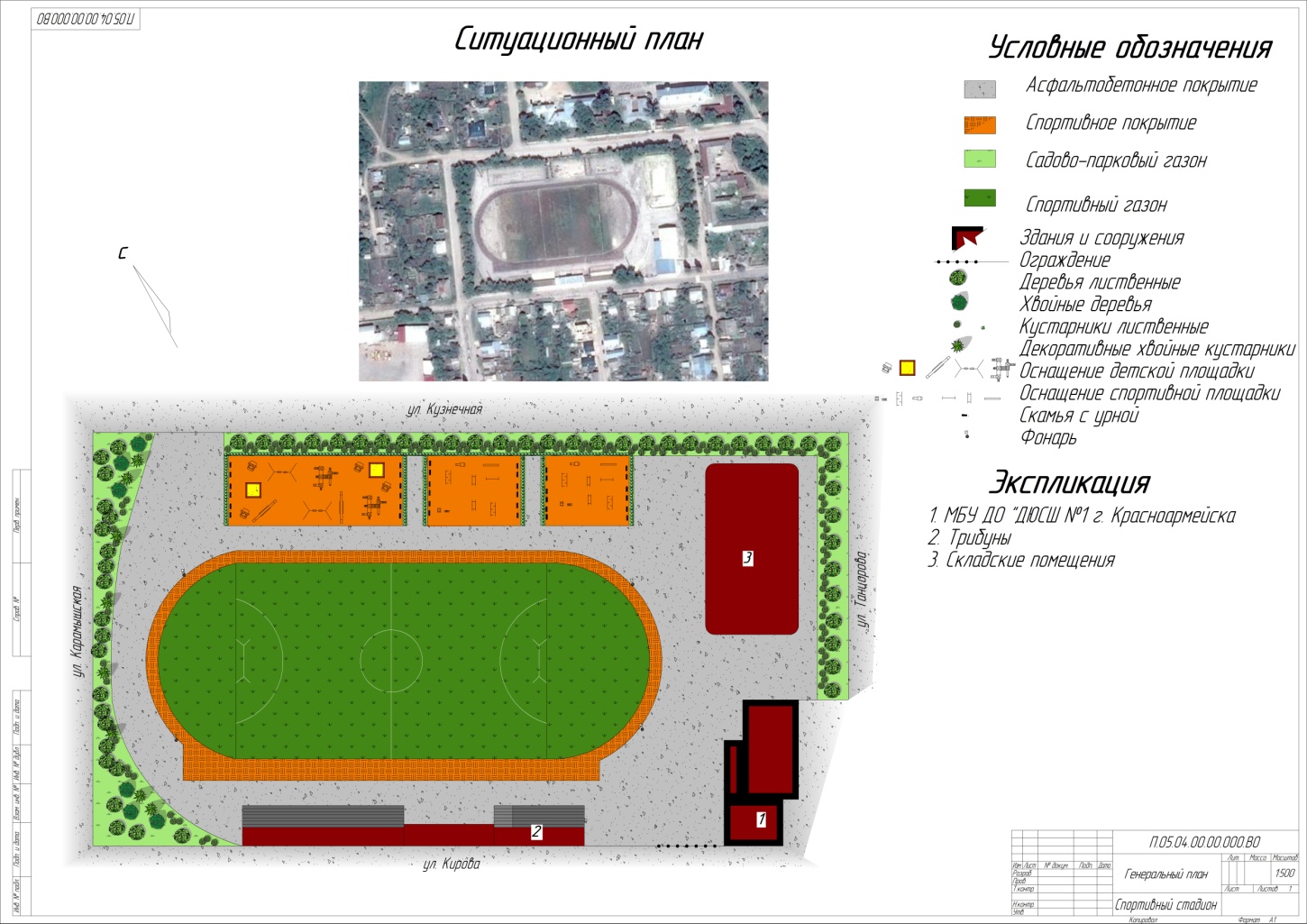 Мероприятия по благоустройству  стадиона «Авангард» г. Красноармейск ул. Кирова дом 9включают в себя:1.Работы по  усовершенствованию покрытия беговых дорожек; 2.Ремонт трибун для болельщиков; ремонт ограждения стадиона; 3.ремонт системы освещения;4. установка скамеек и урн.от18 октября 2019г.№813от18 октября 2019г.№813г. Красноармейск